ВИКОНАВЧИЙ КОМІТЕТ ПОКРОВСЬКОЇ МІСЬКОЇ РАДИДНІПРОПЕТРОВСЬКОЇ ОБЛАСТІ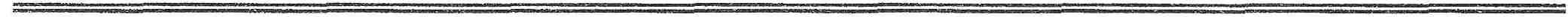 РІШЕННЯ26   червня   2019                             м.Покров                                   №294Про надання дозволу на укладаннядоговору дарування 1/5 частин  квартириРозглянувши заяву та документи надані гр. ХХХХХХ, ХХХХ року народження, гр. ХХХХХ, ХХХХХ року народження, гр. ХХХХХ, ХХХХ року народження, гр. ХХХХХ, ХХХХХ року народження, виконавчий комітет Покровської міської ради встановив.Заявники просять надати дозвіл на укладання договору дарування 1/5 частин квартири належних їм на праві власності, яка знаходиться за адресою: Дніпропетровська область, м. Покров, вул. ХХХХХ, буд. ХХ, кв. ХХ на користь гр. ХХХХ, ХХХХ року народження. За даною адресою зареєстровані малолітні діти: ХХХХХХ, ХХХХХ року народження, ХХХХХХ, ХХХХ року народження, ХХХХХ, ХХХХ року народження, ХХХХ, ХХХХ року народження, права яких не порушуються при укладанні вищезазначеного договору.Батько дітей, гр. ХХХХХ, ХХХХ року народження не заперечує проти укладання вищевказаного договору на користь своєї дружини.Враховуючи вищевикладене, керуючись інтересами дітей, ст.ст. 17, 18 Закону України «Про охорону дитинства», п. 67 постанови Кабінету Міністрів України від 24.09.2008 року № 866 «Питання діяльності органів опіки та піклування, пов’язаної із захистом прав дитини», ст. 12 Закону України « Про основи соціального захисту бездомних осіб і безпритульних дітей», ст.176 Сімейного кодексу України, ст. 71 Цивільного кодексу України, підпунктом 16 пункту «б» ст. 34, статтями 40, 59 Закону України «Про місцеве самоврядування в Україні», виконавчий комітет Покровської міської радиВИРІШИВ:1. Надати дозвіл  гр. ХХХХХ, ХХХХ року народження, гр. ХХХХХ, ХХХХ року народження, гр.ХХХХХХ, ХХХХ року народження, гр. ХХХХХ, ХХХХ року народження на укладання договору дарування 1/5 частин квартири, яка знаходиться за адресою: Дніпропетровська область, м. Покров, вул. ХХХХ, буд. ХХ, кв.ХХ  на користь гр.ХХХХХ, ХХХХХ року народження.2. Гр. ХХХХХХ протягом 10 днів з моменту укладання договору дарування надати його копію до служби у справах дітей.          3. Координацію роботи щодо виконання даного рішення покласти на начальника служби у справах дітей Дубіну Н.Ю., контроль – на заступника міського голови Бондаренко Н.О.Міський голова							        О.М. Шаповал